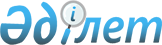 Көксу аудандық мәслихатының 2011 жылғы 20 желтоқсандағы "Көксу ауданының 2012-2014 жылдарға арналған аудандық бюджеті туралы" N 66-2 шешіміне өзгерістер енгізу туралы
					
			Күшін жойған
			
			
		
					Алматы облысы Көксу аудандық мәслихатының 2012 жылғы 08 маусымдағы N 4-2 шешімі. Алматы облысының Әділет департаменті Көксу ауданының Әділет басқармасында 2012 жылы 20 маусымда N 2-14-132 тіркелді. Күші жойылды - Алматы облысы Көксу аудандық мәслихатының 2013 жылғы 05 маусымдағы N 15-3 шешімімен      Ескерту. Күші жойылды - Алматы облысы Көксу аудандық мәслихатының 05.06.2013 N 15-3 шешімімен.      РҚАО ескертпесі.

      Мәтінде авторлық орфография және пунктуация сақталған.       

Қазақстан Республикасы 2008 жылдың 04 желтоқсандағы Бюджет Кодексінің 106-бабының 4-тармағына, 109-бабының 5-тармағына, Қазақстан Республикасы 2001 жылдың 23 қаңтарындағы "Қазақстан Республикасындағы жергілікті мемлекеттік басқару және өзін-өзі басқару туралы" Заңының 6-бабы 1-тармағының 1) тармақшасына сәйкес, Көксу ауданы мәслихаты ШЕШІМ ҚАБЫЛДАДЫ:



      1. Көксу ауданы мәслихатының 2011 жылғы 20 желтоқсандағы "Көксу ауданының 2012-2014 жылдарға арналған аудандық бюджеті туралы" N 66-2 шешіміне (2011 жылғы 23 желтоқсандағы нормативтік құқықтық актілерді мемлекеттік тіркеу Тізілімінде 2-14-119 нөмірімен енгізілген, 2012 жылдың 6 қаңтардағы N 1 (110) аудандық "Нұрлы Көксу" газетінде жарияланған), Көксу ауданы мәслихатының 2012 жылғы 17 ақпандағы "Көксу ауданы мәслихатының 2011 жылғы 20 желтоқсандағы "Көксу ауданының 2012-2014 жылдарға арналған аудандық бюджеті туралы" N 66-2 шешіміне өзгерістер енгізу туралы" N 2-1 шешіміне (2012 жылғы 22 ақпандағы нормативтік құқықтық актілерді мемлекеттік тіркеу Тізілімінде 2-14-123 нөмірімен енгізілген, 2012 жылдың 2 наурыздағы N 9 (118) аудандық "Нұрлы Көксу" газетінде жарияланған), Көксу ауданы мәслихатының 2012 жылғы 12 сәуірдегі "Көксу ауданы мәслихатының 2011 жылғы 20 желтоқсандағы "Көксу ауданының 2012-2014 жылдарға арналған аудандық бюджеті туралы" N 66-2 шешіміне өзгерістер енгізу туралы" N 3-2 шешіміне (2012 жылғы 19 сәуірдегі нормативтік құқықтық актілерді мемлекеттік тіркеу Тізілімінде 2-14-127 нөмірімен енгізілген, 2012 жылдың 27 сәуірдегі N 17 (126) аудандық "Нұрлы Көксу" газетінде жарияланған) келесі өзгерістер енгізілсін:



      1-тармақтағы жолдар бойынша:



      1) "кірістер" "3880501" саны "3987916" санына ауыстырылсын, оның ішінде:

      "трансферттердің түсімдері" "3781029" саны "3888444" санына ауыстырылсын, оның ішінде:

      "ағымдағы нысаналы трансферттер" "960035" саны "1062816" санына ауыстырылсын;

      "нысаналы даму трансферттері" "959858" саны "964492" санына ауыстырылсын;



      2) "шығындар" "3911099" саны "4018514" санына ауыстырылсын.



      2. Көрсетілген шешімнің 1-қосымшасы осы шешімнің 1-қосымшасына сәйкес жаңа редакцияда баяндалсын.



      3. Көрсетілген шешімнің 5-қосымшасы осы шешімнің 2-қосымшасына сәйкес жаңа редакцияда баяндалсын.



      4. Осы шешімнің орындалуын бақылау аудандық мәслихаттың "Ауданның экономикалық дамуы, жергілікті бюджет, табиғатты қорғау және ауыл шаруашылығы мәселелері жөніндегі" тұрақты комиссиясына жүктелсін.



      5. Осы шешім 2012 жылғы 1 қаңтардан бастап қолданысқа енгізіледі.      Аудан мәслихаты

      сессиясының төрағасы                       Қ. Алпысбаев      Аудан мәслихатының

      хатшысы                                    Ә. Досымбеков      КЕЛІСІЛДІ:      Көксу ауданының экономика

      және бюджеттік жоспарлау

      бөлімінің бастығы                          Ә.Б.Әмірсейітова

      2012 жылғы 08 маусым

Көксу ауданы мәслихатының

2012 жылғы 08 маусымдағы

Көксу ауданы мәслихатының

2011 жылғы 20 желтоқсандағы

"Көксу ауданының 2012-2014 жылдарға

арналған аудандық бюджеті туралы"

N 66-2 шешіміне өзгерістер енгізу

туралы" N 4-2 шешіміне

1-қосымшаКөксу ауданы мәслихатының

2011 жылғы 20 желтоқсандағы

"Көксу ауданының 2012-2014

жылдарға арналған аудандық

бюджеті туралы" N 66-2

шешіміне бекітілген

1-қосымша 

Көксу ауданының 2012 жылға арналған аудандық бюджеті

Көксу ауданы мәслихатының

2012 жылғы 08 маусымдағы

Көксу ауданы мәслихатының

2011 жылғы 20 желтоқсандағы

"Көксу ауданының 2012-2014 жылдарға

арналған аудандық бюджеті туралы"

N 66-2 шешіміне өзгерістер енгізу

туралы" N 4-2 шешіміне

2-қосымшаКөксу ауданы мәслихатының

2011 жылғы 20 желтоқсандағы

"Көксу ауданының 2012-2014

жылдарға арналған аудандық

бюджеті туралы" N 66-2

шешіміне бекітілген

5-қосымша 

2012 жылға арналған аудандық бюджетті атқару барысында

секвестрлеуге жатпайтын аудандық бюджеттік бағдарламалар

тізбесі
					© 2012. Қазақстан Республикасы Әділет министрлігінің «Қазақстан Республикасының Заңнама және құқықтық ақпарат институты» ШЖҚ РМК
				СанатыСанатыСанатыСанатыСомасы

(мың

теңге)СыныпСыныпСыныпСомасы

(мың

теңге)Iшкi сыныпIшкi сыныпСомасы

(мың

теңге)АтауыСомасы

(мың

теңге)I.Кірістер39879161Салықтық түсімдер8432804Меншікке салынатын салықтар730411Мүлікке салынатын салықтар236213Жер салығы60004Көлік құралдарына салынатын салық389205Бірыңғай жер салығы450005Тауарларға, жұмыстарға және қызметтерге

салынатын ішкі салықтар74152Акциздер17503Табиғи және басқа ресурстарды пайдаланғаны

үшін түсетін түсімдер2004Кәсiпкерлiк және кәсiби қызметтi жүргiзгенi

үшiн алынатын алымдар50455Ойын бизнесіне салық42008Заңдық мәнді іс-әрекеттерді жасағаны және

(немесе) оған уәкілеттігі бар мемлекеттік

органдар немесе лауазымды адамдар құжаттар

бергені үшін алынатын міндетті төлемдер38721Мемлекеттік баж38722Салықтық емес түсiмдер1090401Мемлекеттік меншiктен түсетiн кірістер19443Мемлекет меншігіндегі акциялардың мемлекеттік

пакеттеріне дивидендтер95Мемлекет меншігіндегі мүлікті жалға беруден

түсетін кірістер193504Мемлекеттік бюджеттен қаржыландырылатын,

сондай-ақ Қазақстан Республикасы Ұлттық

Банкінің бюджетінен (шығыстар сметасынан)

ұсталатын және қаржыландырылатын мемлекеттік

мекемелер салатын айыппұлдар, өсімпұлдар,

санкциялар, өндіріп алулар87601Мұнай секторы ұйымдарынан түсетін түсімдерді

қоспағанда, мемлекеттік бюджеттен

қаржыландырылатын, сондай-ақ Қазақстан

Республикасы Ұлттық Банкінің бюджетінен

(шығыстар сметасынан) ұсталатын және

қаржыландырылатын мемлекеттік мекемелер

салатын айыппұлдар, өсімпұлдар, санкциялар,

өндіріп алулар876006Басқа да салықтық емес түсімдер2001Басқа да салықтық емес түсімдер2003Негiзгi капиталды сатудан түсетiн түсiмдер424003Жерді және материалдық емес активтерді сату42401Жерді сату34902Материалдық емес активтерді сату7504Трансферттердің түсімдері388844402Мемлекеттiк басқарудың жоғары тұрған

органдарынан түсетiн трансферттер38884442Облыстық бюджеттен түсетiн трансферттер3888444Функционалдық топФункционалдық топФункционалдық топФункционалдық топФункционалдық топСомасы

(мың

теңге)Кіші функцияКіші функцияКіші функцияКіші функцияСомасы

(мың

теңге)Бюджеттік бағдарламалардың әкімшісіБюджеттік бағдарламалардың әкімшісіБюджеттік бағдарламалардың әкімшісіСомасы

(мың

теңге)БағдарламаБағдарламаСомасы

(мың

теңге)АтауыСомасы

(мың

теңге)II. Шығындар401851401Жалпы сипаттағы мемлекеттік қызметтер2145101Мемлекеттiк басқарудың жалпы функцияларын

орындайтын өкiлдiк, атқарушы және басқа

органдар193227112Аудан (облыстық маңызы бар қала)

мәслихатының аппараты17017001Аудан (облыстық маңызы бар қала)

мәслихатының қызметін қамтамасыз ету

жөніндегі қызметтер11307003Мемлекеттік органның күрделі шығыстары5710122Аудан (облыстық маңызы бар қала) әкiмінің

аппараты58421001Аудан (облыстық маңызы бар қала) әкімінің

қызметін қамтамасыз ету жөніндегі

қызметтер51611003Мемлекеттік органның күрделі шығыстары6810123Қаладағы аудан, аудандық маңызы бар қала,

кент, ауыл (село), ауылдық (селолық) округ

әкімінің аппараты117789001Қаладағы аудан, аудандық маңызы бар

қаланың, кент, ауыл (село), ауылдық

(селолық) округ әкімінің қызметін

қамтамасыз ету жөніндегі қызметтер100690022Мемлекеттік органның күрделі шығыстары170992Қаржылық қызмет10427452Ауданның (облыстық маңызы бар қаланың)

қаржы бөлімі10427001Ауданның (облыстық маңызы бар қаланың)

бюджетін орындау және ауданның (облыстық

маңызы бар қаланың) коммуналдық меншігін

басқару саласындағы мемлекеттік саясатты

іске асыру жөніндегі қызметтер9580003Салық салу мақсатында мүлікті бағалауды

жүргізу222010Жекешелендіру, коммуналдық меншікті

басқару, жекешелендіруден кейінгі қызмет

және осыған байланысты дауларды реттеу75018Мемлекеттік органның күрделі шығыстары5505Жоспарлау және статистикалық қызмет10856453Ауданның (облыстық маңызы бар қаланың)

экономика және бюджеттік жоспарлау бөлімі10856001Экономикалық саясатты, мемлекеттік

жоспарлау жүйесін қалыптастыру мен дамыту

және ауданды (облыстық маңызы бар қаланы)

басқару саласындағы мемлекеттік саясатты

іске асыру жөніндегі қызметтер10406004Мемлекеттік органның күрделі шығыстары45002Қорғаныс337141Әскери мұқтаждықтар3163122Аудан (облыстық маңызы бар қала) әкімінің

аппараты3163005Жалпыға бірдей әскери міндетті атқару

шеңберіндегі іс-шаралар31632Төтенше жағдайлар жөніндегі жұмыстарды

ұйымдастыру 30551122Аудан (облыстық маңызы бар қала) әкімінің

аппараты30551006Аудан (облыстық маңызы бар қала)

ауқымындағы төтенше жағдайлардың

алдын алу және оларды жою30304007Аудандық ( қалалық) ауқымдағы дала

өрттерінің, сондай-ақ мемлекеттік өртке

қарсы қызмет органдары құрылмаған елді

мекендерде өрттердің алдын алу және оларды

сөндіру жөніндегі іс-шаралар24703Қоғамдық тәртіп, қауіпсіздік, құқықтық,

сот, қылмыстық-атқару қызметі15001Құқық қорғау қызметі1500458Ауданның (облыстық маңызы бар қаланың)

тұрғын үй-коммуналдық шаруашылығы,

жолаушылар көлігі және автомобиль

жолдары бөлімі1500021Елді мекендерде жол қозғалысы

қауіпсіздігін қамтамасыз ету150004Бiлiм беру22138611Мектепке дейінгі тәрбиелеу және оқыту312285464Ауданның (облыстық маңызы бар қаланың)

білім бөлімі312285009Мектепке дейінгі тәрбиелеу мен оқытуды

қамтамасыз ету311850021Республикалық бюджеттен берілетін нысаналы

трансферттер есебінен мектепке дейінгі

ұйымдардың тәрбиешілеріне біліктілік

санаты үшін қосымша ақының мөлшерін

ұлғайту4352Бастауыш, негізгі орта және жалпы орта

білім беру1636075123Қаладағы аудан, аудандық маңызы бар қала,

кент, ауыл (село), ауылдық (селолық) округ

әкімінің аппараты2099005Ауылдық (селолық) жерлерде балаларды

мектепке дейін тегін алып баруды және

кері алып келуді ұйымдастыру2099464Ауданның (облыстық маңызы бар қаланың)

білім бөлімі1633976003Жалпы білім беру1557387006Балаларға қосымша білім беру56103063Республикалық бюджеттен берілетін нысаналы

трансферттер есебінен "Назарбаев

Зияткерлік мектептері" ДБҰ-ның оқу

бағдарламалары бойынша біліктілікті

арттырудан өткен мұғалімдерге еңбекақыны

арттыру1104064Республикалық бюджеттен берілетін

трансферттер есебінен мектеп мұғалімдеріне

біліктілік санаты үшін қосымша ақының

мөлшерін ұлғайту193829Білім беру саласындағы өзге де қызметтер265501464Ауданның (облыстық маңызы бар қаланың)

білім бөлімі54701001Жергілікті деңгейде білім беру

саласындағы мемлекеттік саясатты іске

асыру жөніндегі қызметтер16056004Ауданның (облыстық маңызы бар қаланың)

мемлекеттік білім беру мекемелерінде

білім беру жүйесін ақпараттандыру9400005Ауданның (облыстық маңызы бар қаланың)

мемлекеттік білім беру мекемелері үшін

оқулықтар мен оқу-әдістемелік кешендерді

сатып алу және жеткізу15515007Аудандық (қалалық) ауқымдағы мектеп

олимпиадаларын және мектептен тыс

іс-шараларды өткізу1526012Мемлекеттік органның күрделі шығыстары450015Республикалық бюджеттен берілетін

трансферттер есебінен жетім баланы (жетім

балаларды) және ата-аналарының қамқорынсыз

қалған баланы (балаларды) күтіп ұстауға

асыраушыларына ай сайынғы ақшалай қаражат

төлемдері6491020Республикалық бюджеттен берілетін

трансферттер есебінен үйде оқытылатын

мүгедек балаларды жабдықпен, бағдарламалық

қамтыммен қамтамасыз ету5263467Ауданның (облыстық маңызы бар қаланың)

құрылыс бөлімі210800037Білім беру объектілерін салу және

реконструкциялау21080006Әлеуметтік көмек және әлеуметтік

қамтамасыз ету1632322Әлеуметтiк көмек150217451Ауданның (облыстық маңызы бар қаланың)

жұмыспен қамту және әлеуметтік

бағдарламалар бөлімі150217002Еңбекпен қамту бағдарламасы24980004Ауылдық жерлерде тұратын денсаулық сақтау,

білім беру, әлеуметтік қамтамасыз ету,

мәдениет және спорт мамандарына отын сатып

алуға Қазақстан Республикасының

заңнамасына сәйкес әлеуметтік көмек

көрсету12159005Мемлекеттік атаулы әлеуметтік көмек4444006Тұрғын үй көмегін көрсету18451007Жергілікті өкілетті органдардың шешімі

бойынша мұқтаж азаматтардың жекелеген

топтарына әлеуметтік көмек10213010Үйден тәрбиеленіп оқытылатын мүгедек

балаларды материалдық қамтамасыз ету3301014Мұқтаж азаматтарға үйде әлеуметтік көмек

көрсету2110001618 жасқа дейінгі балаларға мемлекеттік

жәрдемақылар39196017Мүгедектерді оңалту жеке бағдарламасына

сәйкес, мұқтаж мүгедектерді міндетті

гигиеналық құралдарымен және ымдау тілі

мамандарының қызмет көрсетуін, жеке

көмекшілермен қамтамасыз ету3914023Жұмыспен қамту орталықтарының қызметін

қамтамасыз ету124599Әлеуметтiк көмек және әлеуметтiк

қамтамасыз ету салаларындағы өзге де

қызметтер13015451Ауданның (облыстық маңызы бар қаланың)

жұмыспен қамту және әлеуметтік

бағдарламалар бөлімі13015001Жергілікті деңгейде жұмыспен қамтуды

қамтамасыз ету және халық үшін әлеуметтік

бағдарламаларды іске асыру саласындағы

мемлекеттік саясатты іске асыру жөніндегі

қызметтер11254011Жәрдемақыларды және басқа да әлеуметтік

төлемдерді есептеу, төлеу мен жеткізу

бойынша қызметтерге ақы төлеу1311021Мемлекеттік органның күрделі шығыстары45007Тұрғын үй-коммуналдық шаруашылық9638201Тұрғын үй шаруашылығы233033458Ауданның (облыстық маңызы бар қаланың)

тұрғын үй-коммуналдық шаруашылығы,

жолаушылар көлігі және автомобиль жолдары

бөлімі87746002Мемлекеттiк қажеттiлiктер үшiн жер

учаскелерiн алып қою, соның iшiнде сатып

алу жолымен алып қою және осыған

байланысты жылжымайтын мүлiктi иелiктен

шығару21281004Азаматтардың жекелеген санаттарын тұрғын

үймен қамтамасыз ету11500031Кондоминиум объектілеріне техникалық

паспорттар дайындау6000041Жұмыспен қамту-2020 бағдарламасы бойынша

ауылдық елді мекендерді дамыту шеңберінде

объектілерді жөндеу және аббаттандыру48965467Ауданның (облыстық маңызы бар қаланың)

құрылыс бөлімі140247003Мемлекеттік коммуналдық тұрғын үй қорының

тұрғын үйін жобалау, салу және (немесе)

сатып алу96065004Инженерлік коммуникациялық инфрақұрылымды

жобалау, дамыту, жайластыру және (немесе)

сатып алу44182479Тұрғын үй инспекциясы бөлімі5040001Жергілікті деңгейде тұрғын үй қоры

саласындағы мемлекеттік саясатты іске

асыру жөніндегі қызметтер4006005Мемлекеттік органның күрделі шығыстары10342Коммуналдық шаруашылық632587458Ауданның (облыстық маңызы бар қаланың)

тұрғын үй-коммуналдық шаруашылығы,

жолаушылар көлігі және автомобиль жолдары

бөлімі632587012Сумен жабдықтау және су бұру жүйесінің

жұмыс істеуі 19142028Коммуналдық шаруашылықты дамыту355784029Сумен жабдықтау жүйесін дамыту2576613Елді мекендерді аббаттандыру98200458Ауданның (облыстық маңызы бар қаланың)

тұрғын үй-коммуналдық шаруашылығы,

жолаушылар көлігі және автомобиль жолдары

бөлімі98200015Елді мекендердің көшелерін жарықтандыру11930016Елді мекендердің санитариясын қамтамасыз

ету5757018Елді мекендерді абаттандыру және

көгалдандыру8051308Мәдениет, спорт, туризм және ақпараттық

кеңістік1799231Мәдениет саласындағы қызмет141492455Ауданның (облыстық маңызы бар қаланың)

мәдениет және тілдерді дамыту бөлімі141492003Мәдени - демалыс жұмысын қолдау1414922Спорт3183465Ауданның (облыстық маңызы бар қаланың)

Дене шынықтыру және спорт бөлімі3183006Аудандық (облыстық маңызы бар қалалық)

деңгейде спорттық жарыстар өткізу847007Әртүрлі спорт түрлері бойынша аудан

(облыстық маңызы бар қала) құрама

командаларының мүшелерін дайындау және

олардың облыстық спорт жарыстарына қатысуы23363Ақпараттық кеңiстiк21106455Ауданның (облыстық маңызы бар қаланың)

мәдениет және тілдерді дамыту бөлімі19855006Аудандық (қалалық) кітапханалардың жұмыс

істеуі19138007Мемлекеттік тілді және Қазақстан

халықтарының басқа да тілдерін дамыту717456Ауданның (облыстық маңызы бар қаланың)

ішкі саясат бөлімі1251002Газеттер мен журналдар арқылы мемлекеттік

ақпараттық саясат жүргізу жөніндегі

қызметтер12519Мәдениет, спорт, туризм және ақпараттық

кеңістікті ұйымдастыру жөніндегі өзге де

қызметтер14142455Ауданның (облыстық маңызы бар қаланың)

мәдениет және тілдерді дамыту бөлімі5236001Жергілікті деңгейде тілдерді және

мәдениетті дамыту саласындағы мемлекеттік

саясатты іске асыру жөніндегі қызметтер4786010Мемлекеттік органның күрделі шығыстары450456Ауданның (облыстық маңызы бар қаланың)

ішкі саясат бөлімі6140001Жергілікті деңгейде ақпарат,

мемлекеттілікті нығайту және азаматтардың

әлеуметтік сенімділігін қалыптастыру

саласында мемлекеттік саясатты іске асыру

жөніндегі қызметтер5354003Жастар саясаты саласында іс-шараларды

іске асыру336006Мемлекеттік органның күрделі шығыстары450465Ауданның (облыстық маңызы бар қаланың)

Дене шынықтыру және спорт бөлімі2766001Жергілікті деңгейде дене шынықтыру және

спорт саласындағы мемлекеттік саясатты

іске асыру жөніндегі қызметтер2316004Мемлекеттік органның күрделі шығыстары45010Ауыл, су, орман, балық шаруашылығы, ерекше

қорғалатын табиғи аумақтар, қоршаған

ортаны және жануарлар дүниесін қорғау,

жер қатынастары1320171Ауыл шаруашылығы28340453Ауданның (облыстық маңызы бар қаланың)

экономика және бюджеттік жоспарлау бөлімі8727099Мамандардың әлеуметтік көмек көрсетуі

жөніндегі шараларды іске асыру8727462Ауданның (облыстық маңызы бар қаланың)

ауыл шаруашылығы бөлімі7472001Жергілікті деңгейде ауыл шаруашылығы

саласындағы мемлекеттік саясатты іске

асыру жөніндегі қызметтер7022006Мемлекеттік органның күрделі шығыстары450473Ауданның (облыстық маңызы бар қаланың)

ветеринария бөлімі12141001Жергілікті деңгейде ветеринария

саласындағы мемлекеттік саясатты іске

асыру жөніндегі қызметтер6342003Мемлекеттік органның күрделі шығыстары2150005Мал көмінділерінің (биотермиялық

шұңқырлардың) жұмыс істеуін қамтамасыз ету580007Қаңғыбас иттер мен мысықтарды аулауды

және жоюды ұйымдастыру650008Алып қойылатын және жойылатын ауру

жануарлардың, жануарлардан алынатын

өнімдер мен шикізаттың құнын иелеріне өтеу700009Жануарлардың энзоотиялық аурулары бойынша

ветеринариялық іс-шараларды жүргізу17196Жер қатынастары34182463Ауданның (облыстық маңызы бар қаланың)

жер қатынастары бөлімі34182001Аудан (облыстық маңызы бар қала) аумағында

жер қатынастарын реттеу саласындағы

мемлекеттік саясатты іске асыру жөніндегі

қызметтер6139006Аудандық маңызы бар қалалардың,

кенттердің, ауылдардың (селолардың),

ауылдық (селолық) округтердің шекарасын

белгілеу кезінде жүргізілетін жерге

орналастыру27593007Мемлекеттік органның күрделі шығыстары4509Ауыл, су, орман, балық шаруашылығы және

қоршаған ортаны қорғау мен жер қатынастары

саласындағы өзге де қызметтер69495473Ауданның (облыстық маңызы бар қаланың)

ветеринария бөлімі69495011Эпизоотияға қарсы іс-шаралар жүргізу6949511Өнеркәсіп, сәулет, қала құрылысы және

құрылыс қызметі 133472Сәулет, қала құрылысы және құрылыс қызметі13347467Ауданның (облыстық маңызы бар қаланың)

құрылыс бөлімі5798001Жергілікті деңгейде құрылыс саласындағы

мемлекеттік саясатты іске асыру жөніндегі

қызметтер5348017Мемлекеттік органның күрделі шығыстары450468Ауданның (облыстық маңызы бар қаланың)

сәулет және қала құрылысы бөлімі7549001Жергілікті деңгейде сәулет және қала

құрылысы саласындағы мемлекеттік саясатты

іске асыру жөніндегі қызметтер5579004Мемлекеттік органның күрделі шығыстары197012Көлік және коммуникация694501Автомобиль көлігі69450458Ауданның (облыстық маңызы бар қаланың)

тұрғын үй-коммуналдық шаруашылығы,

жолаушылар көлігі және автомобиль жолдары

бөлімі69450023Автомобиль жолдарының жұмыс істеуін

қамтамасыз ету6945013Өзгелер197913Кәсiпкерлiк қызметтi қолдау және

бәсекелестікті қорғау5108469Ауданның (облыстық маңызы бар қаланың)

кәсіпкерлік бөлімі5108001Жергілікті деңгейде кәсіпкерлік пен

өнеркәсіпті дамыту саласындағы мемлекеттік

саясатты іске асыру жөніндегі қызметтер4308004Мемлекеттік органның күрделі шығыстары8009Өзгелер14683452Ауданның (облыстық маңызы бар қаланың)

қаржы бөлімі1611012Ауданның (облыстық маңызы бар қаланың)

жергілікті атқарушы органының резерві1611453Ауданның (облыстық маңызы бар қаланың)

экономика және бюджеттік жоспарлау бөлімі1800003Жергілікті бюджеттік инвестициялық

жобалардың және концессиялық жобалардың

техникалық-экономикалық негіздемелерін

әзірлеу және оған сараптама жүргізу1800458Ауданның (облыстық маңызы бар қаланың)

тұрғын үй-коммуналдық шаруашылығы,

жолаушылар көлігі және автомобиль жолдары

бөлімі11272001Жергілікті деңгейде тұрғын үй-коммуналдық

шаруашылығы, жолаушылар көлігі және

автомобиль жолдары саласындағы мемлекеттік

саясатты іске асыру жөніндегі қызметтер5502013Мемлекеттік органның күрделі шығыстары570040Республикалық бюджеттен нысаналы

трансферттер ретінде "Өңірлерді дамыту"

бағдарламасы шеңберінде өңірлердің

экономикалық дамуына жәрдемдесу жөніндегі

шараларды іске асыруда ауылдық (селолық)

округтарды жайластыру мәселелерін шешу

үшін іс-шараларды іске асыру520014Борышқа қызмет көрсету21Борышқа қызмет көрсету2452Ауданның (облыстық маңызы бар қаланың)

қаржы бөлімі2013Жергілікті атқарушы органдардың облыстық

бюджеттен қарыздар бойынша сыйақылар мен

өзге де төлемдерді төлеу бойынша борышына

қызмет көрсету215Трансферттер133471Трансферттер13347452Ауданның (облыстық маңызы бар қаланың)

қаржы бөлімі13347006Пайдаланылмаған (толық пайдаланылмаған)

нысаналы трансферттерді қайтару13347III.Таза бюджеттік кредит беру52480Бюджеттік кредиттер5582110Ауыл, су, орман, балық шаруашылығы, ерекше

қорғалатын табиғи аумақтар, қоршаған

ортаны және жануарлар дүниесін қорғау,

жер қатынастары558211Ауыл шаруашылығы55821453Ауданның (облыстық маңызы бар қаланың)

экономика және бюджеттік жоспарлау бөлімі55821006Мамандарды әлеуметтік қолдау шараларын

іске асыру үшін бюджеттік кредиттер55821СанатыСанатыСанатыСанатыСомасы

(мың

теңге)СыныпСыныпСыныпСомасы

(мың

теңге)Iшкi сыныпIшкi сыныпСомасы

(мың

теңге)АтауыСомасы

(мың

теңге)Бюджеттік кредиттерді өтеу33415Бюджеттік кредиттерді өтеу334101Бюджеттік кредиттерді өтеу33411Мемлекеттік бюджеттен берілген бюджеттік

кредиттерді өтеу3341СанатыСанатыСанатыСанатыСомасы

(мың

теңге)СыныпСыныпСыныпСомасы

(мың

теңге)Iшкi сыныпIшкi сыныпСомасы

(мың

теңге)АтауыСомасы

(мың

теңге)V.Бюджет тапшылығы (профициті)-83078VI.Бюджет тапшылығын қаржыландыру (профицитін

пайдалану)830787
Қарыздар түсімі5582101Мемлекеттік ішкі қарыздар558212Қарыз алу келісім шарттары558218Бюджет қаражаттарының пайдаланылатын

қалдықтары3060201Бюджет қаражаты қалдықтары306021Бюджет қаражатының бос қалдықтары30602Функционалдық топФункционалдық топФункционалдық топФункционалдық топФункционалдық топСомасы

(мың

теңге)Кіші функцияКіші функцияКіші функцияКіші функцияСомасы

(мың

теңге)Бюджеттік бағдарламалардың әкімшісіБюджеттік бағдарламалардың әкімшісіБюджеттік бағдарламалардың әкімшісіСомасы

(мың

теңге)БағдарламаБағдарламаСомасы

(мың

теңге)АтауыСомасы

(мың

теңге)Қарыздарды өтеу334516Қарыздарды өтеу33451Қарыздарды өтеу3345452Ауданның (облыстық маңызы бар қаланың)

қаржы бөлімі3345008Жергілікті атқарушы органның жоғары

тұрған бюджет алдындағы борышын өтеу3341021Жергілікті бюджеттен берілген

пайдаланылмаған бюджеттік кредиттерді

қайтару4Функционалдық топФункционалдық топФункционалдық топФункционалдық топФункционалдық топКіші функцияКіші функцияКіші функцияКіші функцияБюджеттік бағдарламалардың атауыБюджеттік бағдарламалардың атауыБюджеттік бағдарламалардың атауыБағдарламаБағдарлама04Білім беру2Бастауыш,негізгі орта және жалпы орта білім беру464Ауданның (облыстық маңызы бар қаланың) білім бөлімі003Жалпы білім беру